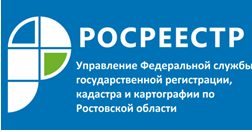 Пресс-релиз                                                                                                                                                27.03.2019О форме сделок между супругамиВ Управление Росреестра по Ростовской области неоднократно поступали обращения граждан, содержащие вопросы о форме договора по приобретению супругами объектов недвижимого имущества в общую долевую собственность, а также о форме договора по отчуждению объекта недвижимого имущества, заключенного между супругами. В этой связи, обращаем внимание граждан на следующее.В силу ст. 256 Гражданского кодекса Российской Федерации (далее – ГК РФ)имущество, нажитое супругами во время брака, является их совместной собственностью, если договороммежду ними не установлен иной режим этого имущества, правила определения долей супругов в общем имуществе при его разделе и порядок такого раздела устанавливаются семейным законодательством.Как следует из п. 1 ст. 33, п. 1 ст. 34 Семейного кодекса Российской Федерации (далее – СК РФ), законным режимом имущества супругов является режим их совместной собственности. Законный режим имущества супругов действует, если брачным договором не установлено иное. Имущество, нажитое супругами во время брака, является их совместной собственностью.Пунктом 3 ст. 8.1 ГК РФ установлено, что в случаях, предусмотренных законом или соглашением сторон, сделка, влекущая возникновение, изменение или прекращение прав на имущество, которые подлежат государственной регистрации, должна быть нотариально удостоверена.Если нотариальное удостоверение сделки в соответствии с п. 2 ст. 163 ГК РФ является обязательным, несоблюдение нотариальной формы сделки влечет ее ничтожность (п. 3 ст. 163 ГК РФ).    Исходя из положений ст. ст. 38, 41 СК РФ соглашение о разделе общего имущества, нажитого супругами в период брака, а также брачный договор заключаются в письменной форме и подлежит нотариальному удостоверению.Сделки по отчуждению долей в праве общей собственности на недвижимое имущество, в том числе при отчуждении всеми участниками долевой собственности своих долей по одной сделке, подлежат нотариальному удостоверению (п. 1 ст. 42 Федерального закона от 13.07.2015 № 218-ФЗ «О государственной регистрации недвижимости»).Супруги, приобретая в общую долевую собственность объект недвижимого имущества, изменяют предусмотренный законом режим совместной собственности, устанавливая на приобретаемый объект режим общей долевой собственности. Таким образом, супруги, приобретая в долевую собственность объект недвижимого имущества, заключают договор, содержащий элементы брачного договора, так как в нем выражена воля супругов об изменении режима совместной собственности, в связи с этим, такие договоры подлежат нотариальному удостоверению.Аналогичная ситуация при отчуждении одним супругом, являющимся титульным владельцем приобретенного в период брака недвижимого имущества, в пользу другого супруга. Например, в период брака приобретена квартира и право зарегистрировано на одного из супругов, при отчуждении квартиры или доли квартиры в пользу другого супруга, также происходит изменение законного режима имущества супругов,и данная сделка подлежит нотариальному удостоверению.Во избежание риска признания сделки ничтожной, а также обязанности по заключению вышеуказанных договоров в нотариальной форме, полагаем, что супруги вправе заключить брачный договор, которым они определяют режим собственности совместно нажитого имущества, либо оформлять недвижимое имущество в совместную собственность.